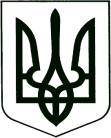 	У К Р А Ї Н А	 КОРЮКІВСЬКА МІСЬКА РАДАКорюківський районЧернігівська областьР І Ш Е Н Н Я(вісімнадцята сесія сьомого скликання)15 листопада 2018 року м. КорюківкаПро затвердження технічної документаціїіз землеустрою щодо встановлення (відновлення) меж земельної ділянки для передачі у комунальну власність	Розглянувши технічну документацію із землеустрою щодо встановлення відновлення меж земельної ділянки в натурі (на місцевості), яка передається у комунальну власність для будівництва та обслуговування будівель органів державної влади та місцевого самоврядування, враховуючи рекомендації постійної комісії міської ради з питань житлово-комунального господарства, регулювання земельних відносин, будівництва та охорони навколишнього природного середовища, керуючись ст. 12, 79, 79-1, 125, 126 Земельного кодексу України, ст. 26 Закону України "Про місцеве самоврядування в Україні",міська рада в и р і ш и л а:1.Затвердити технічну документацію із землеустрою щодо встановлення (відновлення) меж земельної ділянки в натурі (на місцевості) загальною площею 0,0400 га, яка передається у міську комунальну власність Корюківської міської територіальної громади для будівництва та обслуговування будівель органів державної влади та місцевого самоврядування (КВЦПЗ 03.01.), що розташована за адресою: м. Корюківка, вул. Вокзальна, 12, Корюківського району, Чернігівської області.  2.Виконавчому апарату Корюківської міської ради зареєструвати право комунальної власності на земельну ділянку площею 0,0400 га для будівництва та обслуговування будівель органів державної влади та місцевого самоврядування (КВЦПЗ 03.01.), що розташована за адресою:                    м. Корюківка, вул. Вокзальна, 12, Корюківського району, Чернігівської області, кадастровий номер земельної ділянки 7422410100:01:001:1468, відповідно до вимог чинного законодавства.3. Контроль за виконанням даного рішення покласти на постійну комісію міської ради з питань житлово-комунального господарства, регулювання земельних відносин, будівництва та охорони навколишнього природного середовища.Міський голова                                                                        Р.Р. Ахмедов